Tena tatou Crawshaw School community,I hope all is safe and well with you. Attached is a flowchart that will inform next steps as we head into Level 3.    Any decision you make should be an informed one, that is, whether you bring your child back to school next Wednesday the 29th April. All students and staff should stay at home for everyone's safety. However, for a small number of students, returning to school is a must and there are factors for them to consider in their bubbles. At Risk People at Alert Level 3 and Information from the Ministry of Health on underlying medical conditions that may place people at higher-risk if they contract COVID-19 can be found hereI am very supportive of the current actions taken by our Government to maximise the safety of us all during this time. They are still firmly wearing their 'health and safety' lens. Right now we are canvassing our staff to check their availability during level 3 and I am very happy with their distance learning provisions. They will continue to provide this distance learning during the level 3 change. If we all follow the rules, maximise our safety in our bubbles then we can look forward to a probable return to a lowering of the level and hopefully back to normal.If you must send your child to school, please notify us as soon as possible by letting your teacher know or leave a PM on our Facebook and School website page. We will then contact you to discuss level 3. If you require any further clarification, I am happy to discuss this with you. Please text first (Robert Clark 027 551 1167) and I will respond in a timely manner aka as soon as.Nā Robert Clark - Tumuaki 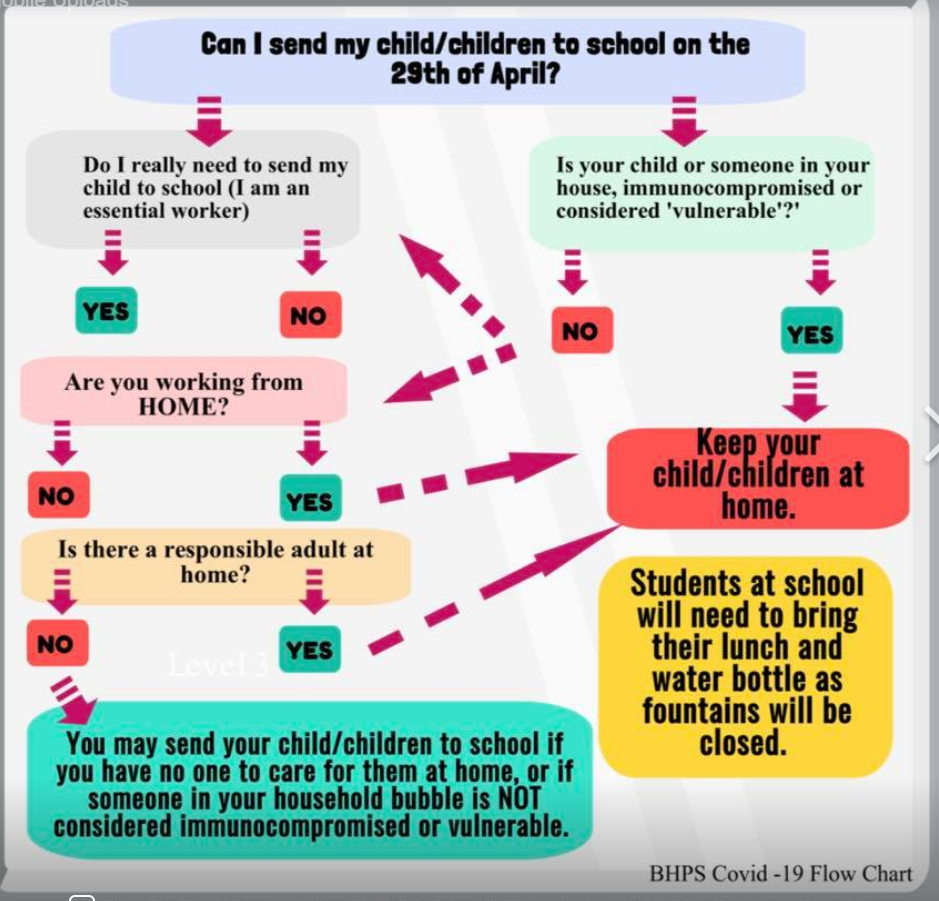 